……………………………………………………………                                       ………………………………….………………(data i miejscowość)……………………………………………………………                                                                             ……………………………………………………………                                             (dane i adres składającego oświadczenie))                                                                                                               OŚWIADCZENIE  O  NIEKARALNOŚCIJa niżej podpisany(a) niniejszym oświadczam, że nie byłem/am karany/a i nie jest prowadzone wobec mnie żadne postępowanie karne ani postępowanie karno-skarbowe, oraz że korzystam z pełni praw publicznych. Ponadto oświadczam, że znane mi są przepisy dotyczące odpowiedzialności karnej za poświadczenie nieprawdy, wynikające z art. 271 § 1 k.k., przewidującego karę do 3 lat pozbawienia wolności za składanie fałszywych zeznań.……………………………………………………(podpis)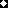 